Уведомление о проведении публичных консультаций посредством сбора замечаний и предложений организаций и граждан в рамках анализа проекта нормативного правового акта на предмет его влияния на конкуренциюАнкетаучастника публичных консультаций, проводимых посредством сбора замечаний и предложений организаций и граждан в рамках анализа проекта нормативного правового акта на предмет его влияния на конкуренциюОбщие сведения об участнике публичных консультаций2. Общие сведения о проекте нормативного правового актаОбоснованиенеобходимости реализации предлагаемых решений посредством принятия нормативного правового акта, в том числе их влияния на конкуренцию ПРОЕКТПОСТАНОВЛЕНИЕАДМИНИСТРАЦИИ ВЕЙДЕЛЕВСКОГО РАЙОНАБЕЛГОРОДСКОЙ ОБЛАСТИп. Вейделевка«___»  ___________ 2023 г.                                                                   № ____О внесении изменений в постановление администрации Вейделевского районаБелгородской области от 27.07.2015 года №135В связи с кадровыми изменениями и в целях координации деятельности комиссии по присуждению ежегодных стипендий главы администрации муниципального района «Вейделевский район» Белгородской области одаренным детям и распределения обязанностей среди её членов, п о с т а н о в л я ю:	Внести в постановление администрации Вейделевского района от 27.07.2015 года №135 «О присуждении ежегодных стипендий главы администрации муниципального района «Вейделевский район» Белгородской области одаренным детям»  следующие изменения:Утвердить в новой редакции состав комиссии по присуждению ежегодных стипендий главы администрации муниципального района «Вейделевский район» Белгородской области одаренным детям, обучающимся в Областном государственном автономном профессиональном образовательном учреждении «Вейделевский агротехнологический техникум имени Грязнова Владимира Михайловича», в муниципальных общеобразовательных организациях, учреждениях дополнительного образования, расположенных на территории Вейделевского района, согласно приложения с настоящему постановлению.Заместителю начальника управления по организационно-контрольной и кадровой работе – начальнику организационно-контрольного отдела администрации Вейделевского района Гончаренко О.Н. опубликовать данное постановление в печатном средстве массовой информации муниципального района «Вейделевский район» Белгородской области «Информационный бюллетень Вейделевского района».Начальнику отдела делопроизводства, писем по связям с общественностью и СМИ администрации  района Авериной Н.В. разместить данное постановление на официальном сайте администрации Вейделевского района в сети Интернет.Контроль за исполнением постановления возложить на ВРИО заместителя главы администрации Вейделевского района по социальной политике администрации района Прудникову Ж.В.Глава администрации Вейделевского района                                                                    А. Алексеевпо присуждению ежегодных стипендий главы администрации
муниципального района «Вейделевский район» Белгородской области
одаренным детям, обучающимся в Областном государственном
автономном профессиональном образовательном учреждении
«Вейделевский агротехнологический техникум имени Грязнова
Владимира Михайловича», в Областном государственном бюджетном образовательном учреждении "Вейделевская средняя общеобразовательная школа  Вейделевского района Белгородской области", в муниципальных общеобразовательных организациях, учреждениях дополнительного образования,
расположенных на территории Вейделевского района____________________лист №____ из________ листовЛИСТ СОГЛАСОВАНИЯ проекта нормативного правового акта администрации Вейделевского района«О внесении изменений в постановление администрации Вейделевского районаБелгородской области от 27.07.2015 года №135»Документу присвоен №	__от	_____2023 г.Имя электронного файла	Постановление подготовлено:Начальником отдела МУ «МЦОКО» Кублик Н.В.«	» 	2023 годаПостановление согласовано:Лист согласования оформил:Начальник отдела мониторинга      МУ «МЦОКО»	                                                                                              Н. Кублик«___ »  _________ 	2023 годлист № ____ из ____ листов ЛИСТ РАССЫЛКИпроекта правового акта администрации районаДокументу присвоен № __   от ___  ____   2023 г.Лист рассылки оформил:Начальник отдела мониторингаМУ «МЦОКО»                                                           Н. Кублик  «____»_______2023 годАдминистрация Вейделевского районауведомляет о проведении публичных консультаций посредством сбора замечаний и предложений организаций и граждан по проектупостановление администрации Вейделевского района «О внесении изменений в постановление администрации Вейделевского района Белгородской области от 27.07.2015 года №135»  (наименование нормативного правового администрации Вейделевского района)на предмет его влияния на конкуренциюВ рамках публичных консультаций все заинтересованные лица могут направить свои замечания и предложения по проекту нормативного правового акта на предмет его влияния на конкуренцию.Замечания и предложения принимаются по адресу: п.Вейделевка, ул. Центральная д.43а а также по адресу электронной почты: vmriz@mail.ruСроки приема замечаний и предложений: с 03.08.2023 года по 13.08.2023 годаС учетом анализа поступивших замечаний и предложений будет подготовлен сводный доклад о результатах анализа проектов нормативных правовых актов администрации Вейделевского района, действующих нормативных правовых актов администрации Вейделевского района на предмет выявления рисков нарушения антимонопольного законодательства за 2023 год (указывается отчетный год), который до 01.03.2024 (указывается год, следующий за отчетным) в составе ежегодного доклада об антимонопольном комплаенсе будет размещен на официальном сайте администрации Вейделевского района в разделе «Антимонопольный комплаенс».К уведомлению прилагаются:1. Анкета участника публичных консультаций в формате word.2. Текст проекта нормативного правового акта в формате word.3. Текст действующего нормативного правового акта в формате word (если проектом анализируемого нормативного правового акта вносятся изменения).4. Обоснование необходимости реализации предлагаемых решений посредством принятия нормативного правового акта, в том числе их влияния на конкуренцию, в формате word.Место размещения приложений в информационно-телекоммуникационной сети «Интернет» - официальный сайт администрации Вейделевского района, раздел «Антимонопольный комплаенс»: https://vejdelevskij-r31.gosweb.gosuslugi.ru/deyatelnost/napravleniya-deyatelnosti/antimonopolnyy-komplaens/Контактное лицо: Кублик Наталья Владимировна начальник отдела мониторинга муниципального учреждения «Муниципальный центр оценки качества образования»Режим работы:с 8-00 до 17-00, перерыв с 12-00 до 13-00, выходной суббота, воскресенье.Наименование хозяйствующего субъекта (организации)Администрация муниципального района Вейделевский районСфера деятельности хозяйствующего субъекта (организации)Деятельность органов местного самоуправленияИНН хозяйствующего субъекта (организации)3105001092ФИО участника публичных консультацийКублик Наталья ВладимировнаКонтактный телефон8(47237)5-54-02Адрес электронной почтыvmriz@mail.ru постановление администрации Вейделевского района «О внесении изменений в постановление администрации Вейделевского района Белгородской области от 27.07.2015 года №135»(наименование проекта нормативного правового акта администрации Вейделевского района – заполняет администрация Вейделевского района до размещения формы на официальном сайте)1. Могут ли положения проекта нормативного правового акта оказать влияние на конкуренцию на рынках товаров, работ, услуг Вейделевского района?нет2. Присутствуют ли в проекте нормативного правового акта положения, которые могут оказать негативное влияние на конкуренцию на рынках товаров, работ, услуг Вейделевского района?нет3. Какие положения проекта нормативного правового акта могут привести к недопущению, ограничению или устранению конкуренции на рынках товаров, работ, услуг Вейделевского района? Укажите номер подпункта, пункта, части, статьи проекта нормативного правового акта и их содержание.нет4. На каких рынках товаров, работ, услуг может ухудшиться состояние конкурентной среды в результате принятия нормативного правового акта?нет5. Какие положения антимонопольного законодательства могут быть нарушены?нет6. Какие возможны негативные последствия для конкуренции в случае принятия нормативного правового акта в данной редакции?нет7. Ваши замечания и предложения по проекту нормативного правового акта в целях учета требований антимонопольного законодательства:нетЗамечания и предложения принимаются по адресу: п.Вейделевка ул. Центральная д.43а, а также по адресу электронной почты: vmriz@mail.ru Сроки приема замечаний и предложений: с 03.08.2023 года по 13.08.2023 года постановления администрации Вейделевского района «О внесении изменений в постановление администрации Вейделевского района Белгородской области от 27.07.2015 года №135»(наименование проекта нормативного правового акта администрации Вейделевского района) (наименование структурного подразделения администрации Вейделевского района, подготовившего данный проект нормативного правового акта) Управление образования администрации Вейделевского района1. Обоснование необходимости принятия нормативного правового акта (основания, концепция, цели, задачи, последствия принятия):В целях актуализации постановления администрации Вейделевского района 2. Информация о влиянии положений проекта нормативного правового акта на состояние конкурентной среды на рынках товаров, работ, услуг Вейделевского района (окажет/не окажет, если окажет, укажите какое влияние и на какие товарные рынки):не окажет3. Информация о положениях проекта нормативного правового акта, которые могут привести к недопущению, ограничению или устранению конкуренции на рынках товаров, работ, услуг Вейделевского района (отсутствуют/присутствуют, если присутствуют, отразите короткое обоснование их наличия):отсутствуютПриложение Утвержден:                              постановлением администрации                                 Вейделевского района                                   от «___» _______2023 г. №____ Состав комиссии Утвержден:                              постановлением администрации                                 Вейделевского района                                   от «___» _______2023 г. №____ Состав комиссии Утвержден:                              постановлением администрации                                 Вейделевского района                                   от «___» _______2023 г. №____ Состав комиссииПрудникова Жанна             ВикторовнаВРИО заместителя главы администрации Вейделевского района по социальной политике  администрации района, председатель комиссии   Масютенко Светлана Анатольевнаначальник управления образования администрации Вейделевского района, заместитель председателя комиссии   Кублик Наталья                  Владимировна  начальник отдела мониторинга МУ «МЦОКО», секретарь комиссииЧлены комиссии:Члены комиссии:Тиховская ЭрикаВячеславовнаначальник управления культуры администрации Вейделевского районаПелехоце Евгений Анатольевичдиректор МБУДО «Вейделевская  спортивная школа» Белгородской области (по согласованию)Звычайная Галина Анатольевнадиректор МУДО «Вейделевский районный Дом детского творчества» (по согласованию)Данченко Юлия Владимировнадиректор МУДО «Вейделевская районная детская станция юных натуралистов» (по согласованию)Лепетюха Наталья Александровнадиректор МБОУ ДО «Детская школа искусств»                      п. Вейделевка Вейделевского района (по согласованию)(по соглсогласованию)Свиридова Светлана АлександровнаАлександровнадиректор ОГА ПОУ «Вейделевский агротехнологический техникум имени Грязнова Владимира Михайловича» (по согласованию)       Михайловича»№п/пФ.И.О.должностьДатапередачинасогласованиеПодписьДатасогласованияПримечание1Лемзякова Ю.А. - заместитель главы администрации Вейделевского района - руководитель аппарата главы администрации  района 2Прудникова Ж.В. - заместитель главы администрации района по социальной политике3Масютенко Г.Н.-  заместитель главы администрации Вейделевского района по экономическому развитию, финансам и бюджетной политике-начальник управления финансов и налоговой политики администрации Вейделевского района4Ханина О.Н. -заместитель руководителя аппарата главы администрации района-начальник  юридического отдела администрации Вейделевского района5Масютенко С.А. – начальник управления образования администрации Вейделевского района№ п/пНаименование организацииКол-во экземпляров      1.Управление образования администрации  Вейделевского района1 (один)2.Управление культуры администрации Вейделевского  района1 (один)3.Управление финансов и налогов политики администрации  Вейделевского района 1(один)4.Юридический отдел администрации  Вейделевского района1(один)5.ОГА ПОУ  «Вейделевский агро-технологический техникум имени Грязнова Владимира Михайловича»1(один)    6.МБУДО «Вейделевская  спортивная школа» Белгородской области1(один)      7.МБОУ ДО «Детская школа искусств»  п. Вейделевка Вейделевского района1(один)Итого:	1	7 (пять)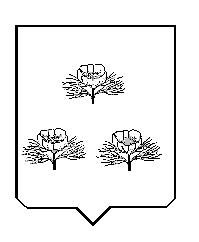 